St. Senan’s N.S.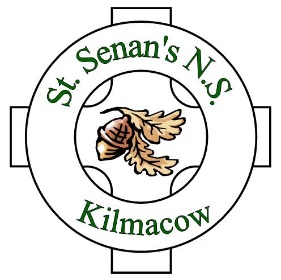 ANNUAL ADMISSION NOTICEin respect of admissions to the 2021/2022 school yearAdmission Policy and Application FormA copy of the school’s Admission Policy and the Application Form for Admission for the 2021/22 school year is available as follows:–To download at: www.stsenansns.ieOn request: By emailing info@stsenansns.ie or writing to: The Secretary, St. Senan’s N.S., Kilmacow, Co. KilkennyPART 1 - Admissions to the 2021 – 2022 school yearApplication and Decision Dates for admission to 2021 - 2022The following are the dates applicable for admission to Junior Infants:Note: the school will consider and issue decisions on late applications in accordance with the school’s admission policy.Number of places being made available in 2021 - 2022The school will commence accepting applications for admission on  6th January 2021The school shall cease accepting applications for admission on  5th February 2021The date by which applicants will be notified of the decision on their application is     5th March 2021The period within which applicants must confirm acceptance of an offer of admission is26th March 2021The number of places being made available in Junior Infants is28